ПРОЕКТ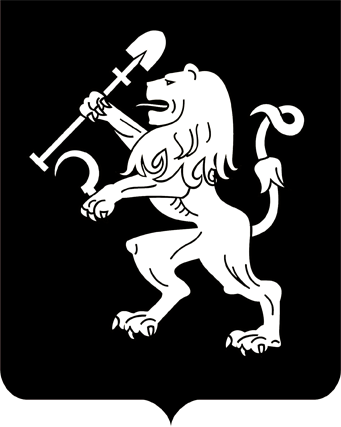 АДМИНИСТРАЦИЯ ГОРОДА КРАСНОЯРСКАПОСТАНОВЛЕНИЕОб установлении публичного сервитута на земельный участок с кадастровым номером 24:50:0100451:248, расположенный по ул. Лесной, 151В целях обеспечения интересов жителей города Красноярска, в соответствии со ст. 23 Земельного кодекса Российской Федерации, ст. 16,  33 Федерального закона от 06.10.2003 № 131-ФЗ «Об общих принципах организации местного самоуправления в Российской Федерации», Положением об организации и проведении публичных слушаний в городе Красноярске, утвержденным решением Красноярского городского Совета депутатов от 25.02.2009 № 5-72, постановлениями администрации города от 28.07.2015 № 490 «Об утверждении Регламента взаимодействия органов администрации города при подготовке решений об установлении и прекращении публичных сервитутов на территории города Красноярска», от 28.10.2015 № 670 «О назначении общественных слушаний по проекту постановления об установлении публичного сервитута на земельный участок с кадастровым номером 24:50:0100451:248, расположенный по ул. Лесной, 151», с учетом заключения о результатах публичных слушаний от __.__.____, руководствуясь ст. 41, 58, 59 Устава города КрасноярскаПОСТАНОВЛЯЮ:Установить публичный сервитут для организации прохода, проезда через земельный участок, в целях обеспечения свободного доступа граждан к реке Енисей в отношении части земельного участка площадью 5 529 кв.м., в составе земельного участка площадью 253 324 кв.м., с кадастровым номером 24:50:0100451:248, расположенного по адресу: Красноярский край, г. Красноярск, Октябрьский район, ул. Лесная,151, категория земель: земли населенных пунктов; разрешенное использование: в целях эксплуатации нежилых зданий и сооружений, (далее – земельный участок) принадлежащий на праве собственности открытому акционерному обществу Санаторий «Енисей», в соответствии со схемой земельного участка, согласно приложению к настоящему постановлению.Публичный сервитут устанавливается безвозмездно, на постоянный срок со дня государственной регистрации. Правообладателю земельного участка не препятствовать проходу или проезду неопределенного круга лиц по части земельного участка, обремененного сервитутом.Департаменту муниципального имущества и земельных отношений администрации города:	выполнение необходимых для установления публичного сервитута кадастровых работ по установлению границ части земельного участка с кадастровым номером 24:50:0100451:248, указанного в пункте 1 настоящего постановления;	обеспечить государственную регистрацию публичного сервитута на земельный участок в Управлении Федеральной службы государственной регистрации, кадастра и картографии по Красноярскому краю.Управлению архитектуры администрации города в течение пяти дней со дня принятия настоящего постановления направить его копию правообладателю земельного участка.Настоящее постановление опубликовать в газете «Городские новости» и разместить на официальном сайте администрации города в течение трех дней со дня его принятия.Постановление вступает в силу со дня его официального опубликования.  Глава города                                                                          Э.Ш. АкбулатовСХЕМА ЗЕМЕЛЬНОГО УЧАСТКА,в отношении части которого планируется установление публичного сервитута для организации прохода, проезда через земельный участок, в целях обеспечения свободного доступа граждан к реке Енисей,по ул. Лесная,151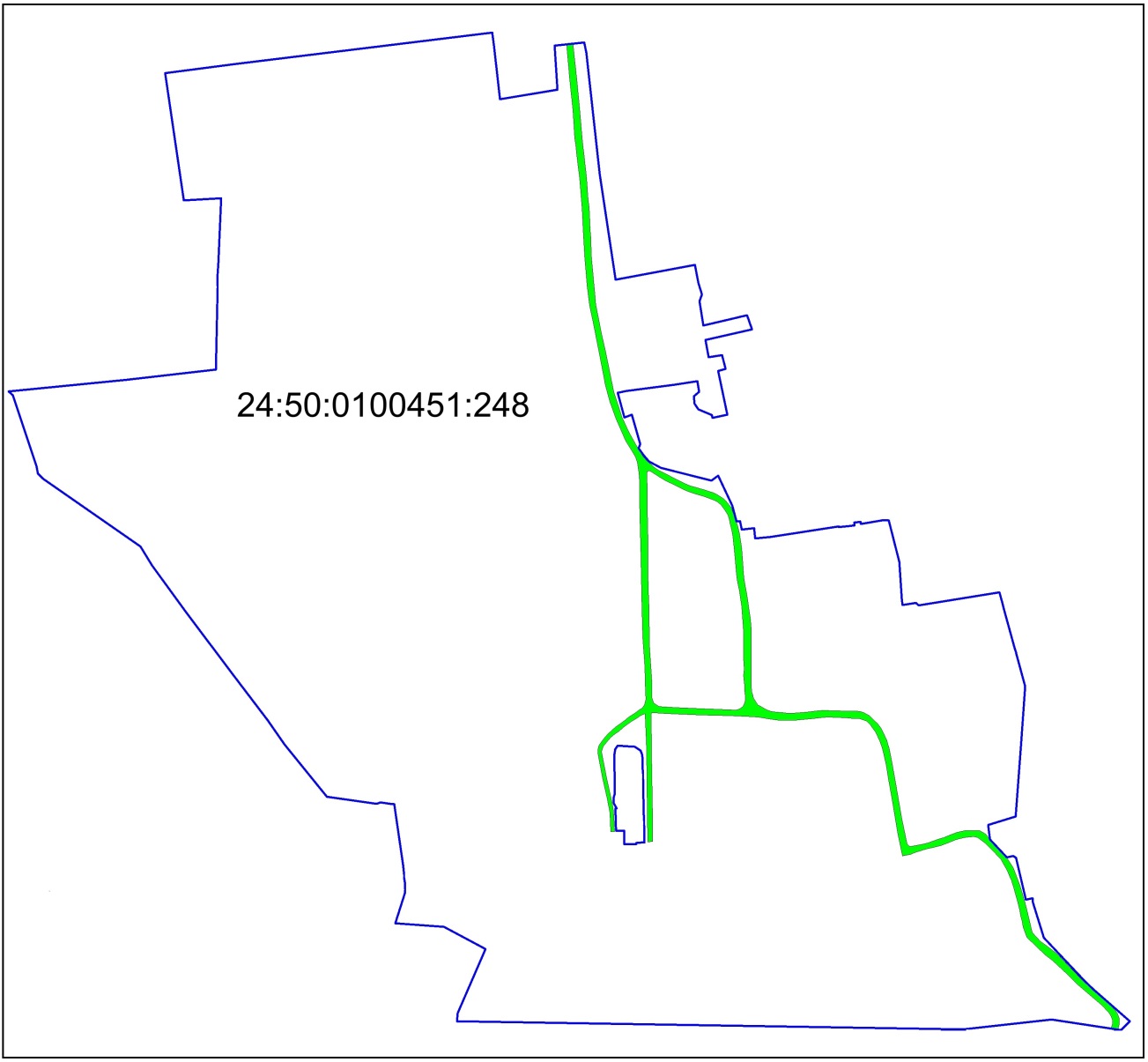 «___»__________№ __________Приложениек постановлению администрации города от _____________№ _________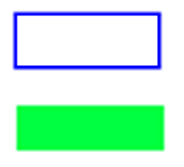 земельный участок, в отношении части которого планируется установление публичного сервитутазона действия публичного сервитута